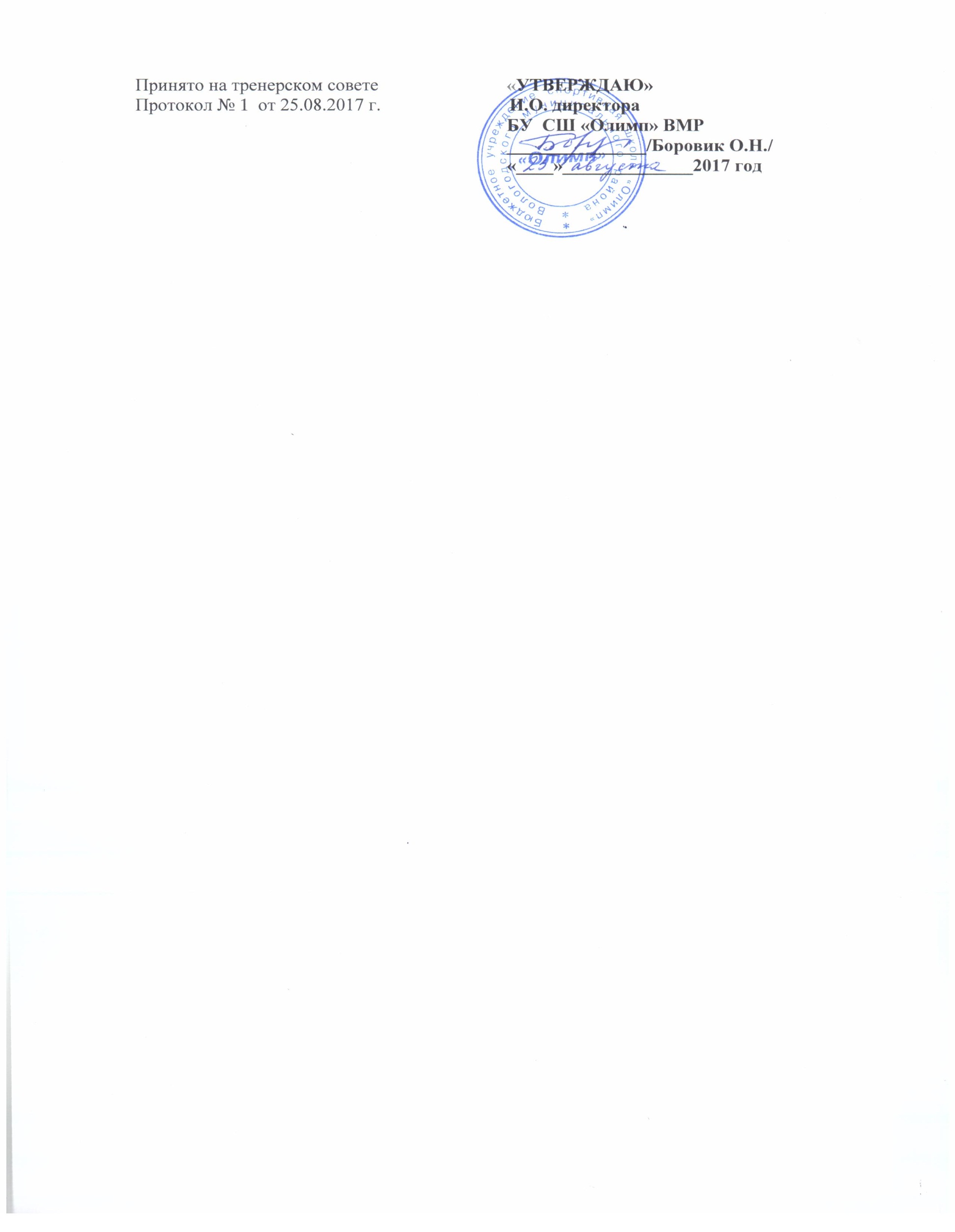 ПОЛОЖЕНИЕо Порядке приема лиц в физкультурно-оздоровительные группы в бюджетное учреждение спортивная школа «Олимп» Вологодского муниципального района» (БУ СШ «Олимп» ВМР)1.Общие положения1.1. Настоящее Положение о порядке приема лиц в физкультурно-оздоровительные группы в бюджетное учреждение спортивная школа «Олимп» Вологодского муниципального района (БУ СШ «Олимп» ВМР) (далее Положение) в соответствии:-  с Федеральным законом от 04.12.2007 г. № 329-ФЭ «О физической культуре и спорте в Российской Федерации», - Методическими рекомендациями по организации спортивной подготовки в Российской Федерации (письмо Министерства спорта Российской Федерации от 12 мая 2014 г. № ВМ-04-10/2554) 1.2. Настоящее Положение регламентирует прием граждан Российской Федерации, иностранных граждан, а также лиц без гражданства в  БУ СШ «Олимп» ВМР в физкультурно-оздоровительные группы (далее - занимающиеся).          		2. Порядок Приема занимающихся в физкультурно-оздоровительные группы и порядок формирования групп2.1. При приеме занимающихся  требования к уровню их образования не предъявляются.2.2. В физкультурно-оздоровительные группы принимаются все желающие, не подлежащие спортивной подготовке и не имеющие медицинских противопоказаний.2.3. Формирование групп происходит по возрастному принципу. Допускается разница в возрасте до  3-х лет.2.4. Прием в физкультурно-оздоровительные группы проводится в течение всего года.2.5. Количество занимающихся в группе не может превышать 30 человек на 1 тренера. Количество групп ограничивается муниципальным заданием.2.6. Занятия проходят как на бесплатной, так и на платной основе, в зависимости от муниципального задания.               	3. Организация приема документов занимающихся в физкультурно-оздоровительные группы3.1. Прием документов, для зачисления занимающихся осуществляется заместителем директора по спортивно-массовой работе.  3.2. Прием документов осуществляется в течение года в зависимости от наличия свободных мест в группах.3.3. Прием в БУ СШ «Олимп» ВМР осуществляется по письменному заявлению родителей или законных представителей, а в случае если они совершеннолетние, то по их письменному заявлению  (далее - заявление о приеме).Заявления о приеме могут подаваться одновременно в несколько физкультурно-спортивных организаций.Образец заявлений дан в Приложении  и Приложении 2,  размещен на сайте БУ СШ «Олимп» ВМР олимп35.рф.3.5. При подаче заявления представляются следующие документы:-копия паспорта (при наличии) или свидетельства о рождении поступающего;-справка об отсутствии у поступающего медицинских противопоказаний для занятий физкультурой;-фотографии поступающего (в количестве 2 штуки, размер 3х4).4. Порядок зачисления занимающихся  в БУ СШ «Олимп» ВМР в физкультурно-оздоровительные группы6.1. Зачисление занимающихся в  БУ СШ «Олимп» ВМР  в физкультурно-оздоровительные группы оформляется приказом директора на основании заявления родителей или законных представителей, если занимающийся совершеннолетний, то на основании его заявления с согласия родителей с 15 октября и в течение текущего года.Приложение 1И.О. директора БУ СШ «Олимп» ВМРБоровик Ольге НиколаевнеОт __________________________________(Ф.И.О. родителя (законного представителя)З А Я В Л Е Н И ЕПрошу принять в число занимающихся БУ СШ «Олимп» ВМР моего ребенка __________________________________________________________						(Ф.И.О. ребенка полностью)Число, месяц, год рождения _______________________________________ , проживающего по адресу: ____________________________________________,Свидетельство о рождении серия____ номер __________ дата выдачи_____________________Гражданство_______________________________________Место учебы школа (детский сад) № ________ класс (группа) для занятий   в физкультурно-оздоровительной группе ________________________________________________________ (указать вид спорта)Медицинских противопоказаний для занятий данным видом спорта нет, о чем свидетельствует представленная мной медицинская справка от «__» ____ 20__г.Сведения о родителях:Мать (фамилия, имя, отчество)______________________________________________________место работы, занимаемая должность, тел. ___________________________________________Отец (фамилия, имя, отчество)______________________________________________________место работы, занимаемая должность, тел.        _________________________________________________________________________________________________________________________ С условиями приема, Уставом БУ СШ «Олимп» ВМР  и нормативными актами ознакомлен.В случае невозможности посещения занятий (по болезни, семейным обстоятельствам и др.) обязуюсь предупреждать тренера-преподавателя или администрацию БУ СШ «Олимп» ВМР.В соответствии со статьей 9 Федерального закона Российской Федерации от 26.07.2006 № 152-ФЗ « О персональных данных» даю согласие на обработку персональных данных моего ребёнка любым не запрещенным законом способом в целях, связанных с уставной  деятельностью учреждения, на фото и видеосъемку и размещение в сети «интернет» в рамках уставной деятельности учреждения.Дата заполнения заявления _________           Подпись родителя ________________Приложение.Копия свидетельства о рождении поступающего в учреждение.Документ о гражданстве поступающего в учреждение.Справка о медицинском состоянии поступающего в учреждение.Справка о принадлежности поступающего к образовательному учреждению.Приложение 2Заявление от спортсмена на прием в БУ СШ «Олимп» ВМРДиректору БУ СШ ДЮСШ «Олимп» ВМР____________________________________От ______________________________________________________________________(Ф.И.О. спортсмена старше 14 лет)З А Я В Л Е Н И ЕПрошу принять меня в БУ СШ ДЮСШ «Олимп» ВМР  Число, месяц, год рождения _______________________________________ , проживаю по адресу: ________________________________________ __________________________________________________________________, Свидетельство о рождении (паспорт) серия___________ номер ____________________ дата и место выдачи____________________________________________________________Гражданство__________Место учебы______________________________________________  для занятий в физкультурно-оздоровительной группе  ______________________________________________________________________________(указать вид спорта)Медицинских противопоказаний для занятий данным видом спорта нет, о чем свидетельствует представленная мной медицинская справка от «__» ____ 20__г.Сведения о родителях:Мать (фамилия, имя, отчество)_______________________________________________________________________________________________________________________________ место работы, занимаемая должность ____________________________________________тел. __________________________________________________________________________Отец (фамилия, имя, отчество)_________________________________________________________________________________________________________________________________ место работы, занимаемая должность  ____________________________________________тел. __________________________________________________________________________В случае невозможности посещения занятий (по болезни, семейным обстоятельствам и др.) обязуюсь предупреждать тренера или администрацию БУ СШ ДЮСШ «Олимп» ВМР.Дата заполнения заявления ______________ Подпись спортсмена   __________________                                                                           Подпись родителя ________________Приложение.Копия свидетельства о рождении поступающего в учреждение.Документ о гражданстве поступающего в учреждение.Справка о медицинском состоянии поступающего в учреждение.Справка о принадлежности поступающего к образовательному учреждению.* В соответствии со статьей 9 Федерального закона Российской Федерации от 26.07.2006 № 152-ФЗ « О персональных данных» даю согласие на обработку персональных данных моего ребёнка любым не запрещенным законом способом в целях, связанных с образовательной деятельностью государственного образовательного учреждения.